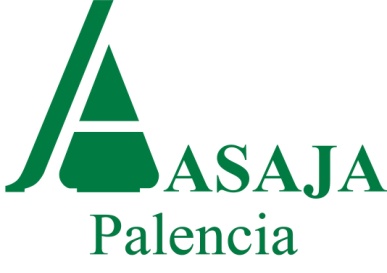 A/A: responsable de AGRICULTURANº pág:1 / Fecha:  20 marzo 2015ASAJA PALENCIA PIDE QUE SE RECTIFIQUE EL SISTEMA DE MEDICIÓN DE PASTOS PARA SOLICITAR LA PACLa organización denuncia que la mayor parte de la superficie pastable de la Montaña Palentina queda descartada por el uso de nuevo coeficiente de admisibilidad de pastosASAJA PALENCIA pide solución al problema generado por la nueva catalogación de los pastos de aprovechamiento ganadero en la nueva PAC, cuyo plazo de solicitud de ayudas está abierto hasta el 15 de mayo.La organización agraria denuncia que desde el 1 de marzo, y con el nuevo coeficiente de admisibilidad de pastos, se ha visto reducida de forma drástica su superficie aprovechable para el ganado a efectos de las ayudas PAC y de agroambiente y clima.ASAJA explica que hasta ahora en la PAC se manejaba un coeficiente para admitir la superficie como pastable, y que desde que se ha abierto el periodo de solicitud de las ayudas 2015, se aplican nuevos coeficientes que declaran no apta para el pasto la mayoría de la superficie que venía dedicándose a este uso en la provincia, principalmente en la Montaña Palentina, que es donde se concentra la mayor parte del ganado de pasto, aunque también en menor medida afecta a Campos y Cerrato.Y es que el Sistema de Identificación Geográfica de Parcelas Agrícolas (SIGPAC) descuenta el terreno que se supone que no es apto para el aprovechamiento del ganado por su elevada pendiente, por la presencia de árboles o arbustos o por la superficie rocosa, lo que hará perder la ayuda a los ganaderos, dado que la PAC vincula los pagos no sólo al ganado, sino también a la superficie de pastos. La drástica reducción de la superficie de pastos que ha provocado el nuevo sistema de medición afectará a los solicitantes de las ayudas PAC en sus modalidades de pago  base –que exigen además de cabezas de ganado una superficie forrajera acorde a las mismas-, las ayudas agroambientales como la de gestión sostenible de superficies forrajeras pastables y las ayudas a zonas desfavorecidas de montaña.La organización recuerda que los ganaderos ya pagan a la Consejería de Medio Ambiente por unos pastos que la Consejería de Agricultura no reconoce como aprovechables por el ganado, lo que supone una gran contradicción. Asimismo, recuerda que el ganado está en los pastos, no admitidos, pastando como en años anteriores.ASAJA PALENCIA ha trasladado este problema a la consejera de Agricultura y a la ministra del ramo, a los alcaldes y presidentes de Juntas Vecinales (ya que los pastos son propiedad municipal y los ganaderos son los arrendatarios), al delegado territorial de la Junta y al grupo popular, manifestando la enorme preocupación por el daño que la medida va a ocasionar a los ganaderos de la Montaña Palentina, donde la ganadería es prácticamente la única actividad económica que asienta población, y donde sus habitantes sufren difíciles condiciones tal y como ha quedado de manifiesto tras las fuertes nevadas del pasado mes.ASAJA Asociación Agraria Jóvenes Agricultores Felipe Prieto, 8 (Edificio Bigar) 34001 PalenciaTel: (979) 752336. C. electrónico: asajapalencia@asajapalencia.com